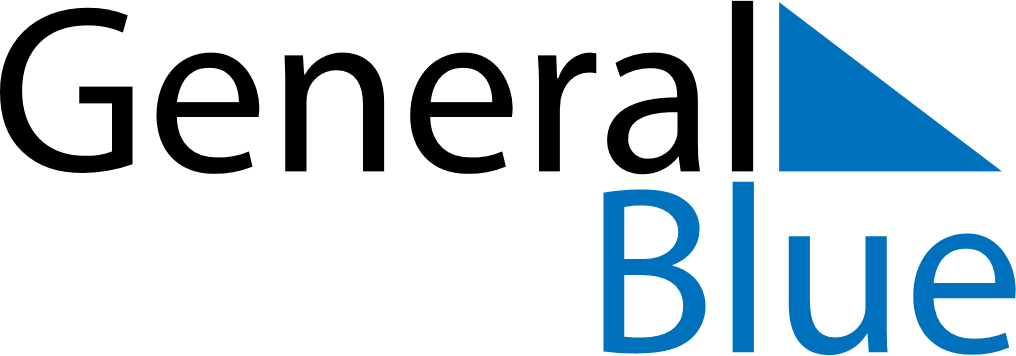 June 2023June 2023June 2023Cabo VerdeCabo VerdeSundayMondayTuesdayWednesdayThursdayFridaySaturday123Children’s Day456789101112131415161718192021222324252627282930